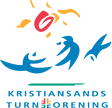 Til medlemmer av 
Kristiansands TurnforeningLoddbok leveres innen   desember 2020Legges i postkassen ved skohyllen til turnhallen, eller sendes til post@ktfturn.noEn loddbok pr familie kr 375,- (75 lodd à kr.5,-) Beløpet overføres vår konto 3060.07.60005, merk med «navn på barnet» og «lotteri» Parti:..............................................Navn gymnast:........................................
Loddboknr:…………………………5 kr,- pr loddREKELOTTERIpremie 
Rekemiddag på Sjøhuset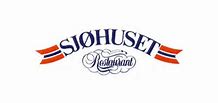 2. premie
Gavekort Pieder-Ro3. premie
Gavekort Pieder-Ro20 premier á: 
1 kg reker fra Reinhartsen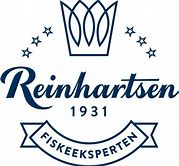 Trekning 14. desember                                                                                                                                                                                                                                                                                                                                                                                                                                                                                                                                                                                                                                                                                                                                                                                                                                                                                                                                                                                                                                                                                                                                                                                                                                                                                                                                                                                                                                                                                                                                                                                                                                                                                                                                                                                   Vinnere kontaktes